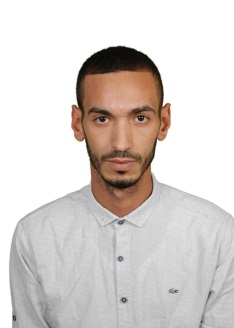 Name : Mohyiddine                                                      Contact no : C/o 0505891826Email : mohyiddine.346731@2freemail.com Visit visa                            Career objectifI would like to work for a company that will enhance the skills I already have as well as provide the opportunity for personal and professional growth and advancement opportunities.Work experiences experiences :07/2013 to 03/2014 : sales executive at’BOURJOIS’, Oran /algeriaGoals set for centres month on month, maintaining relationship with target customers, customer service, ensuring high rate of return on investmen.Responsible for assigned sales targets.Develop new sample for client.Responding to incoming email and phone enquiries. Attending team meetings and sharing best practice with colleagues.05/2014 to 01/2015 sales assistant at ‘celio’ in Algeria responsible for :  Innovative and able to develop new ideas for improving sales.Assisting customers in the selection and purchase of items.Ensuring that the shop counter is always manned.Responsible dealing with customer complaints.02/2015 to 08/2015 :’ assistant manager’ at SETIF MALL: Assisting the manage in organizing, planning and implementing strategy. Coordinating operations.Ensuring schedules and objectives are met.09/2015 to 01/2016 : working as ‘translator’ at CEVITAL company in Algeria :Presenting at meetings with the boss.Doing outdoor representations and sellings.Translating ‘-french- english’02/2016 to 08/2016 : ‘assistant manager and translator’ at ISIS in Algeria :Dealing with workers and control them.Build a good relashion betwen the boss and the workers.Prepare meetings and translating. several experience working as ‘translator’ at fairs (/ English / French/Arabic) as a part time job.Education:June 2013: Baccalaureate degree.2015: bachelor degree (license).in English lge.Personal skills and Key strengths :A highly motivated person Punctual, reliable and willing to learn. Leadership,sense of organization, good experience in project and team  management.Self-motivated and hard-working, good communication skills.Strong planning skills, fast learner who thrives in a rapidly changing environment.Fully PC literate, including spreadsheets, e-mail, internet and word processing. Licensed to drive B category vehicles. Languages:Arabic: Mother tongue. French: fluent ; formation language English: fluent.Additional skills: Microsoft office.Interests:  Reading, sports, travelling, photography            Personal detailsDate of birth        :       27. 12.1993Nationality          :          algerianMarital status      :           single